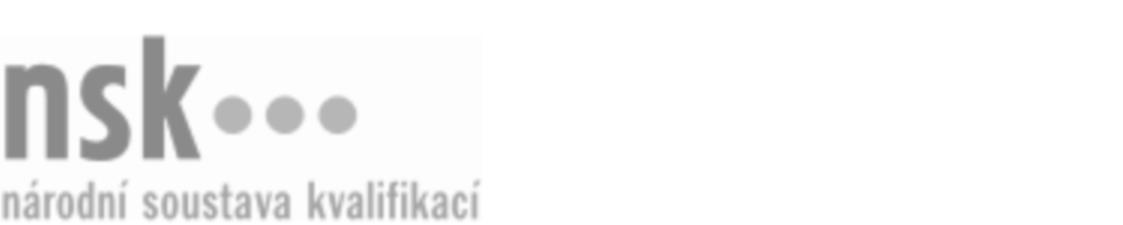 Kvalifikační standardKvalifikační standardKvalifikační standardKvalifikační standardKvalifikační standardKvalifikační standardKvalifikační standardKvalifikační standardBrusič/brusička kovů (kód: 23-024-H) Brusič/brusička kovů (kód: 23-024-H) Brusič/brusička kovů (kód: 23-024-H) Brusič/brusička kovů (kód: 23-024-H) Brusič/brusička kovů (kód: 23-024-H) Brusič/brusička kovů (kód: 23-024-H) Brusič/brusička kovů (kód: 23-024-H) Autorizující orgán:Ministerstvo průmyslu a obchoduMinisterstvo průmyslu a obchoduMinisterstvo průmyslu a obchoduMinisterstvo průmyslu a obchoduMinisterstvo průmyslu a obchoduMinisterstvo průmyslu a obchoduMinisterstvo průmyslu a obchoduMinisterstvo průmyslu a obchoduMinisterstvo průmyslu a obchoduMinisterstvo průmyslu a obchoduMinisterstvo průmyslu a obchoduMinisterstvo průmyslu a obchoduSkupina oborů:Strojírenství a strojírenská výroba (kód: 23)Strojírenství a strojírenská výroba (kód: 23)Strojírenství a strojírenská výroba (kód: 23)Strojírenství a strojírenská výroba (kód: 23)Strojírenství a strojírenská výroba (kód: 23)Strojírenství a strojírenská výroba (kód: 23)Týká se povolání:Brusič kovůBrusič kovůBrusič kovůBrusič kovůBrusič kovůBrusič kovůBrusič kovůBrusič kovůBrusič kovůBrusič kovůBrusič kovůBrusič kovůKvalifikační úroveň NSK - EQF:333333Odborná způsobilostOdborná způsobilostOdborná způsobilostOdborná způsobilostOdborná způsobilostOdborná způsobilostOdborná způsobilostNázevNázevNázevNázevNázevÚroveňÚroveňDodržování bezpečnosti práce, správné používání pracovních pomůcekDodržování bezpečnosti práce, správné používání pracovních pomůcekDodržování bezpečnosti práce, správné používání pracovních pomůcekDodržování bezpečnosti práce, správné používání pracovních pomůcekDodržování bezpečnosti práce, správné používání pracovních pomůcek33Orientace v normách a v technických podkladech pro provádění obráběcích operacíOrientace v normách a v technických podkladech pro provádění obráběcích operacíOrientace v normách a v technických podkladech pro provádění obráběcích operacíOrientace v normách a v technických podkladech pro provádění obráběcích operacíOrientace v normách a v technických podkladech pro provádění obráběcích operací33Volba postupu práce a technologických podmínek broušení, potřebných nástrojů, pomůcek a materiálůVolba postupu práce a technologických podmínek broušení, potřebných nástrojů, pomůcek a materiálůVolba postupu práce a technologických podmínek broušení, potřebných nástrojů, pomůcek a materiálůVolba postupu práce a technologických podmínek broušení, potřebných nástrojů, pomůcek a materiálůVolba postupu práce a technologických podmínek broušení, potřebných nástrojů, pomůcek a materiálů33Měření a kontrola délkových rozměrů, geometrických tvarů, vzájemné polohy prvků a jakosti povrchuMěření a kontrola délkových rozměrů, geometrických tvarů, vzájemné polohy prvků a jakosti povrchuMěření a kontrola délkových rozměrů, geometrických tvarů, vzájemné polohy prvků a jakosti povrchuMěření a kontrola délkových rozměrů, geometrických tvarů, vzájemné polohy prvků a jakosti povrchuMěření a kontrola délkových rozměrů, geometrických tvarů, vzájemné polohy prvků a jakosti povrchu33Upínání brousících nástrojů, upínání obrobků a ustavování jejich polohy na různých druzích brusekUpínání brousících nástrojů, upínání obrobků a ustavování jejich polohy na různých druzích brusekUpínání brousících nástrojů, upínání obrobků a ustavování jejich polohy na různých druzích brusekUpínání brousících nástrojů, upínání obrobků a ustavování jejich polohy na různých druzích brusekUpínání brousících nástrojů, upínání obrobků a ustavování jejich polohy na různých druzích brusek33Vyvažování brousicích kotoučůVyvažování brousicích kotoučůVyvažování brousicích kotoučůVyvažování brousicích kotoučůVyvažování brousicích kotoučů33Obsluha brusekObsluha brusekObsluha brusekObsluha brusekObsluha brusek33Ostření nástrojů na nástrojových bruskáchOstření nástrojů na nástrojových bruskáchOstření nástrojů na nástrojových bruskáchOstření nástrojů na nástrojových bruskáchOstření nástrojů na nástrojových bruskách33Ošetřování a údržba různých druhů brusekOšetřování a údržba různých druhů brusekOšetřování a údržba různých druhů brusekOšetřování a údržba různých druhů brusekOšetřování a údržba různých druhů brusek33Brusič/brusička kovů,  29.03.2024 1:38:05Brusič/brusička kovů,  29.03.2024 1:38:05Brusič/brusička kovů,  29.03.2024 1:38:05Brusič/brusička kovů,  29.03.2024 1:38:05Strana 1 z 2Strana 1 z 2Kvalifikační standardKvalifikační standardKvalifikační standardKvalifikační standardKvalifikační standardKvalifikační standardKvalifikační standardKvalifikační standardPlatnost standarduPlatnost standarduPlatnost standarduPlatnost standarduPlatnost standarduPlatnost standarduPlatnost standarduStandard je platný od: 21.10.2022Standard je platný od: 21.10.2022Standard je platný od: 21.10.2022Standard je platný od: 21.10.2022Standard je platný od: 21.10.2022Standard je platný od: 21.10.2022Standard je platný od: 21.10.2022Brusič/brusička kovů,  29.03.2024 1:38:05Brusič/brusička kovů,  29.03.2024 1:38:05Brusič/brusička kovů,  29.03.2024 1:38:05Brusič/brusička kovů,  29.03.2024 1:38:05Strana 2 z 2Strana 2 z 2